To the Chair of Evaluation Committee:The information you provide is confidential and will be used by the Evaluation Committee for the purpose of evaluating the candidate. Thank you in advance for your time.Signature	 	  Date	Name	 	  Title or position	Company or Foundation	 	Address	 	Telephone	 	   Fax  	Please deliver the Letter of Recommendation to the candidate closed and sealedName and Surname of CandidateHow long have you known the candidate?In what capacity?Please rate the candidate in terms of his/her characteristics for this position:Please mention any other information that could help the Evaluation Committee to judge the candidate's ability for the specific position.Please tick the relevant box corresponding to your assessment of the candidate: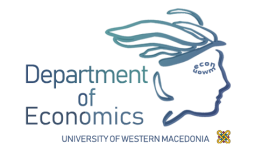 UNIVERSITY OF WESTERN MACEDONIAFaculty of EconomicsDepartment of Economics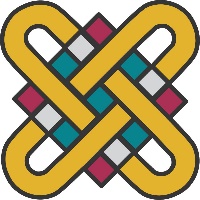 Recommended without reservationRecommended Recommended with reservationNot recommended 